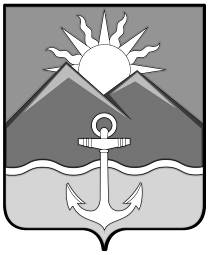 БЮЛЛЕТЕНЬмуниципальных правовых актовХасанского муниципального районаВыпуск № 54 марта 2022 г.Официальное изданиеп. Славянка Хасанского района Приморского края2022ОглавлениеПОСТАНОВЛЕНИЕ администрации Хасанского муниципального района №27-па от 24.01.2022 г. «О внесении изменений в постановление администрации Хасанского муниципального района от 24.05.2019 года № 171-па «Об утверждении муниципальной адресной программы «Переселение граждан из аварийного жилого фонда на территории сельских поселений Хасанского муниципального района» на 2020-2022 годы»	4ПОСТАНОВЛЕНИЕ администрации Хасанского муниципального района №78-па от 24.02.2022 г. «О проведении муниципального этапа Всероссийского конкурса "Семья года" в 2022 году на территории Хасанского муниципального района»	6ПОСТАНОВЛЕНИЕ администрации Хасанского муниципального района №100-па от 03.03.2022 г. «О внесении изменений в постановление администрации Хасанского муниципального района от  2 сентября 2021 года  № 685-па «Об утверждении муниципальной программы «Развитие культуры  на территории Хасанского муниципального района на 2022-2024 годы»	17РЕШЕНИЕ думы Хасанского муниципального района №361 от 25.02.2022 г. «Об отчете начальника отдела Министерства внутренних дел Российской Федерации по Хасанскому району о деятельности отдела за 2021 год»	40РЕШЕНИЕ думы Хасанского муниципального района №367 от 25.02.2022 г. «Об утверждении ключевых показателей и их целевых значений, индикативных показателей для муниципального контроля на автомобильном транспорте, городском наземном электрическом транспорте и в дорожном хозяйстве вне границ населенных пунктов в границах Хасанского муниципального района и на территориях сельских поселений, входящих в состав Хасанского муниципального района»	41НОРМАТИВНЫЙ ПРАВОВОЙ АКТ «О внесении изменений в Устав Хасанского муниципального района»	44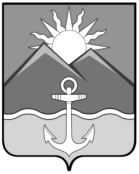 АДМИНИСТРАЦИЯХАСАНСКОГО МУНИЦИПАЛЬНОГО РАЙОНАПОСТАНОВЛЕНИЕпгт Славянкаот 24.01.2022 г.                                                                                                             № 27-паО внесении изменений в постановление администрации Хасанского муниципального района от 24.05.2019 года № 171-па «Об утверждении муниципальной адресной программы «Переселение граждан из аварийного жилого фонда на территории сельских поселений Хасанского муниципального района» на 2020-2022 годы            В соответствии со статьей 179 Бюджетного Кодекса Российской Федерации, Федеральным законом от 21 июля 2007 года № 185-ФЗ «О Фонде содействия реформированию жилищно-коммунального хозяйства», Постановлением Администрации Приморского края от 09 апреля 2019 года № 217-па «Об утверждении муниципальной адресной программы «Переселение из аварийного жилищного фонда в Приморском крае» на 2019-2025 годы» (в редакции постановления Правительства Приморского края от 12.03.2021 № 133-пп), постановлением администрации Хасанского муниципального района от 06 июня 2014 года № 669-па «Об утверждении порядка разработки, реализации и оценки эффективности муниципальных программ Хасанского муниципального района»,  руководствуясь Уставом Хасанского муниципального района,  администрация Хасанского муниципального района  ПОСТАНОВЛЯЕТ:Внести в муниципальную программу «Переселение граждан из аварийного жилого фонда на территории сельских поселений Хасанского муниципального района» на 2020-2022 годы, утвержденную постановлением администрации Хасанского муниципального района от 24 мая 2019 года № 171-па (далее – муниципальная программа), следующие изменения:1.1. Изложить паспорт муниципальной программы в новой редакции, согласно приложению № 1 к настоящему постановлению;1.2.  В разделе I муниципальной программы «Характеристика текущего состояния жилищного фонда на территории сельских поселений Хасанского муниципального района» слова «36» заменить словами «37»;1.3. В разделе III муниципальной программы «Ресурсное обеспечение реализации муниципальной программы» слова:«общий объем финансирования муниципальной программы составляет: 34 292 500 рублей, 00 копеек из них: объем средств Фонда ЖКХ на финансирование муниципальной программы –     18 363 724 рублей, 76 копеек;объем средств краевого бюджета на финансирование муниципальной программы –     7 335 499 рублей, 40 копеек;прогнозная оценка привлекаемых на реализацию муниципальной программы средств бюджета Хасанского муниципального района –  8 593 275 рублей, 84 копейки» заменить словами:«общий объем финансирования муниципальной программы составляет: 37 992 500 рубль, 00 копеек из них: объем средств Фонда ЖКХ на финансирование муниципальной программы –     18 363 724 рублей, 76 копеек;объем средств краевого бюджета на финансирование муниципальной программы –     7 335 499 рублей, 40 копеек;прогнозная оценка привлекаемых на реализацию муниципальной программы средств бюджета Хасанского муниципального района –  12 293 275 рублей, 84 копеек.»1.4. В разделе IV муниципальной программы «Планируемые показатели муниципальной программы» слова «36» заменить словами «37»;1.5. Изложить приложения № 1 - № 6 к муниципальной программе в новой редакции согласно приложениям № 2 - № 7 к настоящему постановлению.2.  Опубликовать настоящее постановление в Бюллетене муниципальных правовых актов Хасанского муниципального района и разместить на официальном сайте администрации Хасанского муниципального района в информационно-телекоммуникационной сети «Интернет».3.   Настоящее постановление вступает в силу с момента его официального опубликования.4.   Контроль исполнения настоящего постановления оставляю за собой.Глава Хасанскогомуниципального района                                                                                           И.В. Степанов         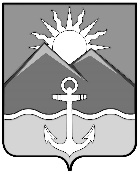 АДМИНИСТРАЦИЯХАСАНСКОГО МУНИЦИПАЛЬНОГО РАЙОНАПОСТАНОВЛЕНИЕпгт Славянка(ПРОЕКТ)24.02.2022                                                                                                                 № 78-паО проведении муниципального этапа Всероссийского конкурса "Семья года" в 2022 году на территории Хасанского муниципального районаВ соответствии с национальными целями, определенными Указом Президента Российской Федерации от 07 мая 2018 года № 204 «О национальных целях и стратегических задачах развития Российской Федерации  на период до 2024 года», задачами, обозначенными в Указе Президента Российской Федерации от 29 мая 2017 года № 240 «Об объявлении в Российской Федерации Десятилетия детства», Концепцией государственной семейной политики в Российской Федерации на период до 2025 года (распоряжение Правительства Российской Федерации от 09 апреля 2015 года № 607-р), в целях пропаганды и повышения общественного престижа семейного образа жизни, ценностей семьи и ответственного родительства, сохранения духовно-нравственных традиций семейных отношений, учитывая рекомендации Правительства Приморского края   вх. от 21 февраля 2022 № 11/1382, администрация Хасанского муниципального районапостановляет:1. Утвердить Положение о порядке проведения муниципального этапа Всероссийского конкурса "Семья года" в 2022 году на территории Хасанского муниципального района. Приложение № 1.2. Создать конкурсную комиссию муниципального этапа Всероссийского  конкурса "Семья года" в 2022 году на территории Хасанского муниципального района и утвердить её состав. Приложение № 2.3. Конкурсной комиссии муниципального этапа Всероссийского  конкурса "Семья года" в 2022 году на территории Хасанского муниципального района определить победителей в срок до 31 марта 2022 года.4.  Отделу информации и информационной безопасности администрации Хасанского муниципального района (Захаренко М.А.):4.1. Опубликовать настоящее постановление в Бюллетене муниципальных правовых актов Хасанского муниципального района и разместить на официальном сайте администрации Хасанского муниципального района в информационно-телекоммуникационной сети «Интернет». 4.2. Обеспечить информирование и освещение хода проведения муниципального этапа Всероссийского  конкурса "Семья года" в 2022 году на территории Хасанского муниципального района в средствах массовой информации.5. Контроль за исполнением настоящего постановления возложить  на заместителя главы администрации Хасанского муниципального района  И.В. Старцеву.Глава Хасанского             муниципального района	                                                                                 И.В. СтепановПриложение № 1УТВЕРЖДЕНОпостановлением администрации Хасанского муниципального районаот    24.02.2022 г.  №  78 -па
Положение о порядке проведения муниципального этапа Всероссийского конкурса "Семья года" в 2022 году на территории Хасанского муниципального района1. Общие положения
          1.1. Настоящее Положение определяет порядок организации и проведения муниципального этапа Всероссийского конкурса "Семья года" в 2022 году  на территории Хасанского муниципального района (далее - конкурс). Конкурс проводится администрацией Хасанского муниципального района.1.2. Конкурс проводится во исполнение Указа Президента Российской Федерации от 07 мая 2018 года № 204 «О национальных целях и стратегических задачах развития Российской Федерации  на период до 2024 года», задач, обозначенных в Указе Президента Российской Федерации  от 29 мая 2017 года  № 240 «Об объявлении в Российской Федерации Десятилетия детства», Концепции государственной семейной политики в Российской Федерации  на период до 2025 года, утвержденной распоряжением Правительства Российской Федерации от 25 августа 2014 г. № 1618-р.1.3. Конкурс проводится в соответствии с принципом публичности - свободного и открытого предоставления информации о ходе проведения и результатах конкурса через средства массовой информации и общественные институты.Цели и задачи конкурса2.1. Цели конкурса - пропаганда и повышение общественного престижа семейного образа жизни, ценностей семьи и ответственного родительства.2.2. Задачи конкурса:- распространение положительного опыта семейных династий, социально ответственных семей, в том числе семей, воспитывающих детей с инвалидностью, семей, принявших на воспитание детей-сирот, детей, оставшихся без попечения родителей, ведущих здоровый образ жизни, развивающих увлечения и таланты членов семьи, активно участвующих в жизни Хасанского муниципального района;- выявление семей, являющихся образцом семейных ценностей.3. Номинации и участники конкурса
          3.1. Конкурс проводится по следующим номинациям:- «Многодетная семья»;- «Молодая семья»;- «Сельская семья»;- «Золотая семья»;- «Семья - хранитель традиций».3.2. В конкурсе могут принимать участие:- семьи, в которых создаются благоприятные условия для гармоничного развития каждого члена семьи;- семьи, в которых дети получают воспитание, основанное на духовно-нравственных ценностях, таких как человеколюбие, справедливость, честь, совесть, воля, личное достоинство, вера в добро и стремление к исполнению нравственного долга перед самим собой, своей семьей и своим Отечеством;- социально активные семьи, занимающиеся общественно полезной и благотворительной деятельностью: проявляющие активную гражданскую позицию; являющиеся организаторами социальных, экологических, спортивных, творческих и иных проектов в муниципальном образовании, регионе;- семьи, члены которых имеют достижения в профессиональной деятельности; имеющие успешное семейное дело (бизнес);- семьи, ведущие здоровый образ жизни, систематически занимающиеся физической культурой и массовым спортом и вовлекающие в них детей;- семьи, уделяющие внимание эстетическому воспитанию детей, приобщению их к творчеству и искусству, культурно-историческому наследию, национальной культуре.          3.3. Участники конкурса должны быть гражданами Российской Федерации, проживающими на территории Хасанского муниципального района и состоящими в зарегистрированном браке, воспитывающими (или воспитавшими) детей.3.4. Для участия в конкурсе не номинируются победители Всероссийского конкурса "Семья года" предыдущих лет.         3.5. Число участников конкурса не ограничено.4. Условия и порядок участия в конкурсе
         4.1. Заявки, анкеты по установленной форме на участие в конкурсе и материалы подаются конкурсантами в администрацию Хасанского муниципального района с даты опубликования постановления администрации Хасанского муниципального района до 31.03.2020 по адресу: 692701, Приморский край, пгт Славянка, ул. Молодежная, д. 1, каб. 321. e-mail: hasan_official@mail.primorye.ru (с пометкой Конкурс «Семья года»). Телефон: (42331) 46485, 47832.4.2. Для участия в конкурсе представляются следующие документы:4.2.1. Заявка на участие в конкурсе по форме согласно приложению № 1 к Положению.4.2.2. Анкета семьи по форме согласно приложению № 2 к Положению.4.2.3. Письменный рассказ об истории семьи и описание ее традиций (до 2-х  листов печатного текста), который должен отражать следующее:- период проживания в Хасанском муниципальном районе;- место работы (вид деятельности) родителей, законных представителей;- участие в общественной жизни;- увлечения семьи;- организация досуга в семье;- система воспитания детей в семье и их достижения;- распределение ролей в ведении домашнего хозяйства.4.2.4. К письменному рассказу об истории семьи прилагаются:- копии паспортов родителей, законных представителей;- копии свидетельств о рождении детей;- копия документа, подтверждающего установление опеки, попечительства над детьми (для приемных, опекунских семей);- копия свидетельства о заключении брака;- копия свидетельства о смерти в случае смерти одного из родителей (для неполных семей);- справка с места жительства о составе семьи;- справка и характеристика с места работы (учебы) детей, родителей, законных представителей, для неработающих - копию трудовой книжки;- копии документов, свидетельствующих о наличии поощрений за воспитание детей, поощрений в той номинации, в которой участвует семья;- копии грамот, дипломов, благодарственных писем (должны быть отсканированы и распределены по отдельным файлам: всероссийские, межрегиональные, региональные, муниципальные);- презентацию в формате Microsoft PowerPoint (не более 20 слайдов) и/или видеоролик (продолжительность не более 2 минут);- семейные фотографии (не более 20 штук, каждая фотография должна быть подписана, формат - JPG или TIFF);- дополнительные материалы, представленные по усмотрению семьи (портфолио, генеалогическое дерево, копии публикаций в СМИ, дополнительные видеоролики и пр.).4.3. Материалы, характеризующие достижения семьи в сохранении и развитии семейных традиций и ценностей семейной жизни и особые достижения каждого из членов семьи, представляются оформленными в папке-скоросшивателе.4.4. Полностью неукомплектованные материалы и материалы, представленные после 31.03.2020, не принимаются к рассмотрению.5. Критерии отбора конкурсантов для участия в конкурсе по номинациям и критерии оценки документальных материалов участников
           5.1. В номинации "Многодетная семья" принимают участие семьи, которые успешно воспитывают (или воспитали) пятерых и более детей, в том числе и приемных, а также активно участвуют в социально значимых мероприятиях и общественной жизни Хасанского муниципального района.5.2. В номинации "Молодая семья" принимают участие молодые семьи (возраст супругов - до 35 лет), зарегистрировавшие брак в органах ЗАГСа, воспитывающие одного и более детей, в том числе и приемных, а также занимающиеся общественно полезной, трудовой или творческой деятельностью, уделяющие большое внимание занятиям физической культурой и спортом, ведущие здоровый образ жизни.5.3. В номинации "Сельская семья" принимают участие семьи, проживающие в сельской местности, внесшие вклад в развитие сельской территории, имеющие достижения в труде, творчестве, спорте, воспитании детей.5.4. В номинации "Золотая семья" принимают участие семьи, члены которых прожили в зарегистрированном браке не менее 50 лет, являются примером приверженности семейным ценностям, укрепления многопоколенных связей, гражданственности и патриотизма.5.5. В номинации "Семья - хранитель традиций" принимают участие семьи, сохраняющие традиции национальной культуры, обычаи семьи, историю своего рода, приверженность семейной профессии.Участники Конкурса имеют право участвовать только в одной номинации.
         5.6. Для оценки документальных материалов участников используются следующие критерии:-  общая численность членов семьи;-  трудовые достижения и вклад членов семьи в социально-экономическое развитие региона;-  численность детей в семье;- наличие в семье детей-инвалидов и детей, имеющих ограниченные возможности здоровья;-  социальная активность семьи;-  достижения членов семьи;-  красочное и оригинальное оформление представленных материалов.6. Порядок работы конкурсной комиссии
          6.1. Конкурсная комиссия до 08.04.2022 проводит заседание и определяет победителей на муниципальном этапе проведения конкурса и направляет материалы о семьях победителей в министерство труда и социальной политики Приморского края в срок до 15 апреля 2022 года по РСМЭД (региональная система межведомственного электронного документооборота).6.2. Оценка участников номинаций конкурса производится по десятибалльной системе.6.3. Каждый член конкурсной комиссии заполняет оценочный лист в соответствии с критериями, определенными настоящим Положением.6.4. Победителями в конкурсе считаются участники, набравшие наибольшее количество баллов в каждой номинации.6.5. Конкурсная комиссия вправе определить по 3 победителя (за 1, 2, 3 место) в каждой номинации.6.6. Решение конкурсной комиссии оформляется протоколом, который подписывается председателем конкурсной комиссии и утверждается главой Хасанского муниципального района.Приложение 1
к Положению о порядке проведения
муниципального этапа областного
конкурса "Семья года"
      ЗАЯВКАна участие в конкурсе
Я, ________________________________________________________________________________________________________________________________________проживающий (ая) по адресу:_____________________________________________________________________________________________________________________________________________________________________________________телефон:_____________________________________________________________,совместно   со   своей  семьей выражаем желание принять участие в конкурсе  "Семья года" в ____ году в номинации ___________________________________Выражаем  согласие  на  возможное  опубликование  в  средствах массовой информации материалов о нашей семье, предоставленных для участия в конкурсе "Семья года".
Дата ________________               Подписи членов семьи __________________СОГЛАСИЕна обработку персональных данных
    Я,_______________________________________________________________________________________________________________________________________                            фамилия, имя, отчествоадрес проживания___________________________________________________________________________________________________________________________ паспорт ___________________________________ выдан _________________________________________________________________________________________                                когда, кем даю согласие  Конкурсной комиссии "Семья года".(наименование оператора персональных данных)в соответствии с Федеральным законом от 27.07.2006 N 152-ФЗ "О персональных данных"  на  обработку (сбор,  систематизацию,  накопление,хранение, уточнение (обновление, изменение), использование, распространение (в   том   числе   передачу),   обезличивание,  блокирование,  уничтожение)способами,  не  противоречащими  закону, моих персональных данных (фамилия, имя, отчество, паспортные данные, данные о рождении, данные об установлении опеки, попечительстве, данные о заключении брака, данные о смерти, данные о поощрениях,  контактные телефоны, адрес проживания, сведения с места работы (учебы)  с целью проведения муниципального этапа областного конкурса "Семья года".Согласие  может  быть  отозвано  мною  в любое время на основании моего письменного обращения.Настоящее    согласие    действует   до   даты   окончания   проведения Всероссийского конкурса "Семья года" в 2022 году.
"___" ______________ 2022 г.____________________________    (подпись)Приложение 2
к Положению о порядке проведения
муниципального этапа областного
конкурса "Семья года"
                               АНКЕТА СЕМЬИ _____________________________________________________________________Номинация _________________________________________________________________1.  Что   послужило  стимулом  для участия Вашей семьи в конкурсе "Семья года"?2.  Кто в Вашей семье впервые предложил принять участие в конкурсе?3.  Из   каких  источников  Вы  узнали  о   проведении  конкурса "Семья года"?_____________________________________________________________________Стаж семейной жизни _______________________________________________________Состав семьи (совместно проживающие члены семьи):Приложение 2
УТВЕРЖДЕН
постановлением администрации Хасанского муниципального района от   24.02.2022 г.  №   78-паСостав конкурсной комиссии муниципального этапа Всероссийского конкурса "Семья года" в 2022 году на территории Хасанского муниципального районаот_____________№_________ЛИСТ СОГЛАСОВАНИЯ Проекту постановления «О проведении муниципального этапа Всероссийского конкурса "Семья года"в 2022 году на территории Хасанского муниципального района»Главный специалист 1 разряда отдела информации и информационной безопасности администрации Хасанского муниципального района__________________________________ О.В. Куличенко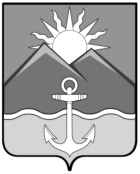 АДМИНИСТРАЦИЯХАСАНСКОГО МУНИЦИПАЛЬНОГО РАЙОНАПОСТАНОВЛЕНИЕпгт Славянка03.03.2022г.                                                                                                                          № 100-паО внесении изменений в постановление администрации Хасанского муниципального района от  2 сентября 2021 года  № 685-па «Об утверждении муниципальной программы «Развитие культуры  на территории Хасанского муниципального района на 2022-2024 годы»	В соответствии со статьей 179 Бюджетного Кодекса Российской Федерации,  руководствуясь Уставом Хасанского муниципального района, Порядком разработки, реализации и оценки эффективности муниципальных программ Хасанского муниципального района, утверждённым постановлением администрации Хасанского  муниципального  района  от  6  июня  2014  года № 669-па, администрация Хасанского муниципального районаПОСТАНОВЛЯЕТ: 1.   Внести в  постановление  администрации    Хасанского    муниципального     района от 2 сентября 2021 года № 685-па «Об утверждении муниципальной программы «Развитие культуры на территории Хасанского муниципального района на 2022-2024 годы» (далее - муниципальная программа) следующие изменения:1.1. В паспорте муниципальной программы строку «Объем средств бюджета Хасанского муниципального района  на финансирование муниципальной программы и прогнозная оценка привлекаемых на реализацию ее целей средств федерального, краевого бюджетов, иных внебюджетных источников» изложить в следующей редакции:1.2. В разделе 6 муниципальной программы «Ресурсное обеспечение реализации муниципальной программы» абзац 1 изложить в следующей редакции: «Общий объем финансирования мероприятий муниципальной программы составляет 141557,14 тыс. рублей (в текущих ценах каждого года): - 2022 год – 52684,11 тыс. руб.;- 2023 год – 48149,71 тыс. руб.; - 2024 год – 40723,32 тыс. руб.,в том числе: - бюджет  Хасанского муниципального района:- 2022 год – 51434,11 тыс. руб.;- 2023 год – 47981,70 тыс. руб.; - 2024 год – 40555,32 тыс. руб.,- краевой бюджет:- 2022 год – 1250,00 тыс. руб.; - 2023 год – 168,01 тыс. руб.;- 2024 год – 168,00 тыс. руб.»1.3. Приложение к муниципальной программе № 3 «Прогноз сводных показателей муниципальных заданий на оказание муниципальных услуг (выполнение работ) муниципальными учреждениями в рамках муниципальной программы «Развитие культуры на территории Хасанского муниципального района на 2022-2024 годы»  изложить в новой редакции, согласно приложению № 1  к настоящему постановлению.             1.4. Приложение к муниципальной программе № 4 «Информация о ресурсном обеспечении реализации муниципальной программы «Развитие культуры на территории Хасанского муниципального района на 2022-2024 годы» за счет средств бюджета Хасанского муниципального района, (тыс. руб.)  изложить в новой редакции, согласно приложению № 2  к настоящему постановлению.1.5. Приложение к муниципальной программе № 5 «Информация о ресурсном обеспечении муниципальной программы «Развитие культуры на территории Хасанского муниципального района на 2022-2024 годы» за счет средств местного бюджета и прогнозная оценка привлекаемых  на реализацию ее целей средств федерального бюджета, краевого бюджета, иных внебюджетных источников изложить в новой редакции, согласно приложению № 3  к настоящему постановлению.1.6. Приложение к  муниципальной программе № 6 «Паспорт подпрограммы   «Развитие муниципального бюджетного учреждения «Культурно-досуговое объединение» Хасанского муниципального района на 2022-2024 годы» изложить в новой редакции, согласно приложению № 4 к настоящему постановлению.     1.7. Приложение к  муниципальной программе № 7 «Паспорт подпрограммы   «Сохранение и развитие библиотечного дела на территории Хасанского муниципального района на 2022-2024 годы» изложить в новой редакции, согласно приложению № 5 к настоящему постановлению.1.8. Приложение к  муниципальной программе № 8 «Паспорт подпрограммы   «Развитие муниципального бюджетного образовательного учреждения дополнительного образования детей «Детская школа искусств» пгт Славянка на 2022-2024 годы» изложить в новой редакции, согласно приложению № 6 к настоящему постановлению.        1.9. Приложение к  муниципальной программе № 9 «Паспорт подпрограммы   «Сохранение и популяризация объектов культурного наследия (памятников истории и культуры) в Хасанском муниципальном районе на 2022-2024 годы» изложить в новой редакции, согласно приложению № 7 к настоящему постановлению.                    2.  Опубликовать настоящее постановление в Бюллетене муниципальных правовых актов Хасанского муниципального района и разместить на официальном сайте администрации Хасанского муниципального района в информационно–телекоммуникационной сети «Интернет».3.  Настоящее постановление вступает в силу со дня его принятия.4.  Контроль за исполнением настоящего постановления возложить на заместителя главы администрации Хасанского муниципального района И.В. Старцеву. Глава Хасанского муниципального района		                                                                               И.В. Степанов Приложение  №  1к постановлению администрации                                                                                              Хасанского    муниципального района   от  03.03.2022г.    № 100-паПриложение  №  3к муниципальной программе «Развитие культуры на территории Хасанского муниципального района на 2022-2024 годы», утвержденной постановлением администрации Хасанского муниципального района   от  02.09.2021г.   № 685-паПРОГНОЗ  СВОДНЫХ  ПОКАЗАТЕЛЕЙ  МУНИЦИПАЛЬНЫХ ЗАДАНИЙ НА ОКАЗАНИЕ  МУНИЦИПАЛЬНЫХ  УСЛУГ (ВЫПОЛНЕНИЕ РАБОТ) МУНИЦИПАЛЬНЫМИ УЧРЕЖДЕНИЯМИ В РАМКАХ МУНИЦИПАЛЬНОЙ ПРОГРАММЫ «РАЗВИТИЕ КУЛЬТУРЫ НА ТЕРРИТОРИИ ХАСАНСКОГО МУНИЦИПАЛЬНОГО РАЙОНА НА 2022-2024 ГОДЫ»Приложение  №  2к постановлению администрации                                                                                              Хасанского    муниципального района   от  03.03.2022г.  № 100-па Приложение  №  4к муниципальной программе «Развитие культуры на территории Хасанского муниципального района на 2022-2024 годы», утвержденной постановлением администрации Хасанского муниципального района от  02.09.2021г.   № 685-паИНФОРМАЦИЯ О РЕСУРСНОМ ОБЕСПЕЧЕНИИ РЕАЛИЗАЦИИ МУНИЦИПАЛЬНОЙ ПРОГРАММЫ «РАЗВИТИЕ КУЛЬТУРЫ НА ТЕРРИТОРИИ ХАСАНСКОГО МУНИЦИПАЛЬНОГО РАЙОНА НА 2022-2024 ГОДЫ»  ЗА СЧЕТ СРЕДСТВ БЮДЖЕТА ХАСАНСКОГО МУНИЦИПАЛЬНОГО РАЙОНА, (ТЫС. РУБ.)Приложение  №  3к постановлению администрации                                                                                              Хасанского    муниципального района   от  03.03.2022г.  № 100-па Приложение   №  5к муниципальной программе «Развитие культурына территории Хасанского муниципальногорайона на 2022-2024 годы», утвержденной постановлением администрации Хасанского муниципального района от  02.09.2021г.   № 685-паИНФОРМАЦИЯ О РЕСУРСНОМ ОБЕСПЕЧЕНИИ МУНИЦИПАЛЬНОЙ ПРОГРАММЫ «РАЗВИТИЕ КУЛЬТУРЫ НА ТЕРРИТОРИИ ХАСАНСКОГО МУНИЦИПАЛЬНОГО РАЙОНА НА 2022-2024 ГОДЫ» ЗА СЧЕТ СРЕДСТВ  МЕСТНОГО БЮДЖЕТА И ПРОГНОЗНАЯ ОЦЕНКА ПРИВЛЕКАЕМЫХ НА РЕАЛИЗАЦИЮ  ЕЕ ЦЕЛЕЙ СРЕДСТВ  ФЕДЕРАЛЬНОГО БЮДЖЕТА, КРАЕВОГО БЮДЖЕТА, ИНЫХ ВНЕБЮДЖЕТНЫХ ИСТОЧНИКОВ Приложение  №  4к постановлению администрации                                                                                              Хасанского    муниципального района   от  03.03.2022г.    № 100-па Приложение  №  6к муниципальной программе «Развитие культуры на территории Хасанского муниципального района на 2022-2024 годы», утвержденной постановлением администрации Хасанского муниципального района от  02.09.2021г. № 685-паПАСПОРТ ПОДПРОГРАММЫ  «Развитие муниципального бюджетного учреждения «Культурно-досуговое объединение» Хасанского муниципального района на 2022-2024 годы»Приложение  №  5к постановлению администрации                                                                                              Хасанского    муниципального района   от  03.03.2022г.    № 100-паПриложение  №  7к  муниципальной  программе «Развитие культуры на территории Хасанского муниципального района на 2022-2024 годы», утвержденной постановлением  администрации  Хасанского муниципального района от  02.09.2021г.   № 685-паПАСПОРТ ПОДПРОГРАММЫ «Сохранение и развитие библиотечного дела на территорииХасанского муниципального района на 2022-2024 годы» Приложение  №  6к постановлению администрации                                                                                              Хасанского    муниципального района   от  03.03.2022г. № 100-паПриложение  №  8к  муниципальной  программе «Развитие культуры на территории Хасанского муниципального района на 2022-2024 годы», утвержденной постановлением  администрации  Хасанского муниципального района от  02.09.2021г.   № 685-паПАСПОРТ ПОДПРОГРАММЫ «Развитие муниципального бюджетного образовательного учреждения дополнительного образования детей «Детская школа искусств» пгт Славянкана 2022 - 2024 годы»Приложение  №  7к постановлению администрации                                                                                              Хасанского    муниципального района   от  03.03.2022г.  № 100-па                                                                   	                                                       Приложение  №  9к муниципальной программе «Развитие культуры на территории Хасанского муниципального района на 2022-2024 годы», утвержденной  постановлением администрации Хасанского  муниципального района   от  02.09.2021г.   № 685-паПАСПОРТ ПОДПРОГРАММЫ   «Сохранение и популяризация объектов культурного наследия (памятников истории и культуры) в Хасанском муниципальном районе» на 2022-2024 годы»ДУМА ХАСАНСКОГО МУНИЦИПАЛЬНОГО РАЙОНАРЕШЕНИЕпгт Славянка25.02.2022                                                                                                                  № 361Об отчете начальника отдела Министерства внутренних дел Российской Федерации по Хасанскому району о деятельности отдела за 2021 год Заслушав отчет начальника отдела Министерства внутренних дел Российской Федерации по Хасанскому району о  проводимой работе по охране общественного порядка и обеспечению безопасности, защите прав и законных интересов граждан от преступных посягательств, а также принимаемых мерах по обеспечению общественного доверия и поддержки граждан на территории Хасанского района за 2020 год, в соответствии с Федеральным законом от 07.02.2011 № 3-ФЗ «О полиции», приказом Министерства внутренних дел Российской Федерации от 30.08.2011 № 975 «Об организации и проведении отчетов должностных лиц территориальных органов МВД России», Уставом Хасанского муниципального района, Положением о порядке отчета отдела Министерства внутренних дел Российской Федерации по Хасанскому району перед Думой Хасанского муниципального района, утвержденным решением Думы Хасанского муниципального района от 29.02.2012 № 418Дума Хасанского муниципального районаРЕШИЛА:1. Принять к сведению отчет начальника отдела Министерства внутренних дел Российской Федерации по Хасанскому району о деятельности отдела за 2021 год.2. Опубликовать настоящее решение в Бюллетене муниципальных правовых актов Хасанского муниципального района и разместить на официальном сайте Думы Хасанского муниципального района в сети «Интернет». 3. Настоящее решение вступает в силу со дня его принятия.Председатель Думы				                                             	     В.П. Ильина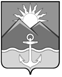 ДУМА ХАСАНСКОГО МУНИЦИПАЛЬНОГО РАЙОНАРЕШЕНИЕпгт Славянка25.02.2022                                                                                                                     № 367Об утверждении ключевых показателей и их целевых значений, индикативных показателей для муниципального контроля на автомобильном транспорте, городском наземном электрическом транспорте и в дорожном хозяйстве вне границ населенных пунктов в границах Хасанского муниципального района и на территориях сельских поселений, входящих в состав Хасанского муниципального района В соответствии с Федеральным законом от 31.07.2020 № 248-ФЗ «О государственном контроле (надзоре) и муниципальном контроле в Российской Федерации», Уставом Хасанского муниципального районаДума Хасанского муниципального районаРЕШИЛА:1. Утвердить прилагаемые ключевые показатели и их целевые значения, индикативные показатели для муниципального контроля на автомобильном транспорте, городском наземном электрическом транспорте и в дорожном хозяйстве вне границ населенных пунктов в границах Хасанского муниципального района и на территориях сельских поселений, входящих в состав Хасанского муниципального района.2. Опубликовать настоящее решение в Бюллетене муниципальных правовых актов Хасанского муниципального района и на официальном сайте в сети «Интернет».3. Настоящее решение вступает в силу с 1 марта 2022 года.Председатель Думы                                                                                                      В.П. ИльинаУтвержденыДумой Хасанскогомуниципального районаот 25.02.2022 № 367Ключевые показатели и их целевые значения,индикативные показатели для муниципального контроляна автомобильном транспорте, городском наземном электрическом транспорте и в дорожном хозяйстве вне границ населенных пунктов в границах Хасанского муниципального района и на территориях сельских поселений, входящих в состав Хасанского муниципального районаКлючевые показатели и их целевые значения:При осуществлении муниципального контроля автомобильном транспорте, городском наземном электрическом транспорте и в дорожном хозяйстве вне границ населенных пунктов в границах Хасанского муниципального района и на территориях сельских поселений, входящих в состав Хасанского муниципального района (далее – муниципальный контроль на автомобильном транспорте и в дорожном хозяйстве) устанавливаются следующие ключевые показатели и их целевые значения:Индикативные показатели для муниципального контроляна автомобильном транспорте и в дорожном хозяйстве 2. При осуществлении муниципального контроля на автомобильном транспорте и в дорожном хозяйстве устанавливаются следующие индикативные показатели:1) количество внеплановых контрольных мероприятий, проведенных за отчетный период; 2) общее количество контрольных мероприятий с взаимодействием, проведенных за отчетный период; 3) количество контрольных мероприятий, проведенных с использованием средств дистанционного взаимодействия, за отчетный период; 4) количество обязательных профилактических визитов, проведенных за отчетный период; 5) количество предостережений о недопустимости нарушения обязательных требований, объявленных за отчетный период; 6) количество контрольных мероприятий, по результатам которых выявлены нарушения обязательных требований, за отчетный период; 7) количество контрольных мероприятий, по итогам которых возбуждены дела об административных правонарушениях, за отчетный период; 8) сумма административных штрафов, наложенных по результатам контрольных мероприятий, за отчетный период; 9) количество направленных в органы прокуратуры заявлений о согласовании проведения контрольных мероприятий, за отчетный период; 10) количество направленных в органы прокуратуры заявлений о согласовании проведения контрольных мероприятий, по которым органами прокуратуры отказано в согласовании, за отчетный период; 11) общее количество учтенных объектов контроля на конец отчетного периода; 12) количество учтенных контролируемых лиц на конец отчетного периода; 13) количество учтенных контролируемых лиц, в отношении которых проведены контрольные мероприятия, за отчетный период; 14) общее количество жалоб, поданных контролируемыми лицами в досудебном порядке за отчетный период;15) количество жалоб, в отношении которых контрольным (надзорным) органом был нарушен срок рассмотрения, за отчетный период;16) количество жалоб, поданных контролируемыми лицами в досудебном порядке, по итогам рассмотрения которых принято решение о полной либо частичной отмене решения контрольного (надзорного) органа либо о признании действий (бездействий) должностных лиц контрольных (надзорных) органов недействительными, за отчетный период;17) количество исковых заявлений об оспаривании решений, действий (бездействий) должностных лиц контрольных (надзорных) органов, направленных контролируемыми лицами в судебном порядке, за отчетный период;18) количество исковых заявлений об оспаривании решений, действий (бездействий) должностных лиц контрольных (надзорных) органов, направленных контролируемыми лицами в судебном порядке, по которым принято решение об удовлетворении заявленных требований, за отчетный период;19) количество контрольных (надзорных) мероприятий, проведенных с грубым нарушением требований к организации и осуществлению государственного контроля (надзора) и результаты которых были признаны недействительными и (или) отменены, за отчетный период.Дата государственной регистрации решения 17.02.2022Государственный регистрационный номер решенияRU255170002022002ДУМА ХАСАНСКОГО МУНИЦИПАЛЬНОГО РАЙОНАпгт. СлавянкаНОРМАТИВНЫЙ ПРАВОВОЙ АКТО внесении изменений в Устав Хасанского муниципального районаПринят решением Думы Хасанского муниципального района от 23.12.2021 № 3561. Внести в Устав Хасанского муниципального района следующие изменения:1.1. часть 2 статьи 11 дополнить пунктами 13.1 и 13.2. следующего содержания:«13.1) принятие решений о создании, об упразднении лесничеств, создаваемых в их составе участковых лесничеств, расположенных на землях населенных пунктов поселения, установлении и изменении их границ, а также осуществление разработки и утверждения лесохозяйственных регламентов лесничеств, расположенных на землях населенных пунктов поселения;13.2) осуществление мероприятий по лесоустройству в отношении лесов, расположенных на землях населенных пунктов поселения;»;1.2. в статье 18:а) часть 5 изложить в следующей редакции:«5. Порядок организации и проведения публичных слушаний определяется нормативным правовым актом Думы муниципального района и должен предусматривать заблаговременное оповещение жителей муниципального района о времени и месте проведения публичных слушаний, заблаговременное ознакомление с проектом муниципального правового акта, в том числе посредством его размещения на официальном сайте органа местного самоуправления муниципального района в информационно-телекоммуникационной сети "Интернет" или в случае, если орган местного самоуправления муниципального района не имеет возможности размещать информацию о своей деятельности в информационно-телекоммуникационной сети "Интернет", на официальном сайте Приморского края или муниципального района с учетом положений Федерального закона от 9 февраля 2009 года N 8-ФЗ "Об обеспечении доступа к информации о деятельности государственных органов и органов местного самоуправления" (далее в настоящей статье - официальный сайт), возможность представления жителями муниципального района своих замечаний и предложений по вынесенному на обсуждение проекту муниципального правового акта, в том числе посредством официального сайта, другие меры, обеспечивающие участие в публичных слушаниях жителей муниципального района, опубликование (обнародование) результатов публичных слушаний, включая мотивированное обоснование принятых решений, в том числе посредством их размещения на официальном сайте.Нормативными правовыми актами Думы муниципального района может быть установлено, что для размещения материалов и информации, указанных в абзаце первом настоящей части, обеспечения возможности представления жителями муниципального района своих замечаний и предложений по проекту муниципального правового акта, а также для участия жителей муниципального района в публичных слушаниях с соблюдением требований об обязательном использовании для таких целей официального сайта может использоваться федеральная государственная информационная система "Единый портал государственных и муниципальных услуг (функций)", порядок использования которой для целей настоящей статьи устанавливается Правительством Российской Федерации.»;б) часть 5.1. изложить в следующей редакции:«5.1. По проектам генеральных планов, проектам правил землепользования и застройки, проектам планировки территории, проектам межевания территории, проектам правил благоустройства территорий, проектам, предусматривающим внесение изменений в один из указанных утвержденных документов, проектам решений о предоставлении разрешения на условно разрешенный вид использования земельного участка или объекта капитального строительства, проектам решений о предоставлении разрешения на отклонение от предельных параметров разрешенного строительства, реконструкции объектов капитального строительства, вопросам изменения одного вида разрешенного использования земельных участков и объектов капитального строительства на другой вид такого использования при отсутствии утвержденных правил землепользования и застройки проводятся публичные слушания или общественные обсуждения в соответствии с законодательством о градостроительной деятельности.»;1.3. часть 1.1. статьи 40 дополнить пунктами 29.1 и 29.2. следующего содержания:«29.1) принятие решений о создании, об упразднении лесничеств, создаваемых в их составе участковых лесничеств, расположенных на землях населенных пунктов поселения, установлении и изменении их границ, а также осуществление разработки и утверждения лесохозяйственных регламентов лесничеств, расположенных на землях населенных пунктов поселения;29.2) осуществление мероприятий по лесоустройству в отношении лесов, расположенных на землях населенных пунктов поселения;».2. Настоящий Нормативный правовой акт вступает в силу со дня его официального опубликования после государственной регистрации, за исключением положений, для которых настоящей статьей установлены иные сроки вступления их в силу.Части 1.1. и 1.3. статьи 1 настоящего Нормативного правового акта вступают в силу с 1 января 2022 года.Исполняющий обязанностиглавы Хасанскогомуниципального района				                                                      Р.Х. Абжалимовпгт Славянка24.12.2021 года№ 117-НПАБюллетень муниципальных правовых актов
Хасанского муниципального районаВЫПУСК № 54 марта 2022 г.Официальное издание, учрежденное администрацией 
муниципального образования Хасанский район исключительно 
для издания официальных сообщений и материалов, 
нормативных и иных актов Хасанского муниципального районаГлавный редактор Старцева И.В.Редакционная коллегия:Старцева И.В., Куличенко О.В., Захаренко М.А.Издатель: Администрация Хасанского муниципального района________________________________Адрес редакции692701 п. Славянка Приморского края, ул. Молодежная, 1.Выпуск №5 4 марта 2022 г. Изготовлено с машинописных листов. 4 марта 2022 г.Тираж 2 экземпляров.Свободная цена. Правом распространения обладает Хасанская 
межпоселенческая (районная) библиотека.Электронная версия издания размещена на официальном сайте 
Хасанского муниципального района (http://prim-hasan.ru/).N п/п Ф.И.О. (полностью)Дата рождения (число, месяц, год)Место учебы, работы, вид деятельности, должность)СтарцеваИрина ВладимировнаЮрченко Лариса Николаевна- заместитель главы администрации Хасанского муниципального района, председатель конкурсной комиссии;- индивидуальный предприниматель Хасанского муниципального района, общественный деятель, заместитель председателя конкурсной комиссии;КуличенкоОльга Владимировна - главный специалист 1 разряда отдела информации и информационной безопасности администрации Хасанского муниципального района, секретарь конкурсной комиссии. Члены комиссии:АлексееваЕкатерина Анатольевна- начальник Управления образования администрации Хасанского муниципального района;ПавленкоЛюдмила Андреевна- начальник отдела ЗАГС администрации Хасанского муниципального района.Заместитель главы администрации Хасанского муниципального района Старцева И.В.Заместитель главы администрации Хасанского муниципального районаА.Е. ХудоложныйПравовое управление администрации Хасанского муниципального районаНачальник общего отдела администрации Хасанского муниципального районаКузнецова И.В.Разослать:Общий отдел – 3 экз.Отдел информации и инф безопасности – 1экзУправление образования– 1экзОтел ЗАГС– 1экзОбъем средств бюджета Хасанского муниципального района на финансирование муниципальной программы и прогнозная оценка привлекаемых на реализацию ее целей средств федерального, краевого бюджетов,  иных внебюджетных источниковОбщий объем финансирования мероприятий муниципальной программы составляет  141557,14 тыс. рублей (в текущих ценах каждого года):         - 2022 год – 52684,11 тыс. руб.;        - 2023 год – 48149,71 тыс. руб.;         - 2024 год – 40723,32 тыс. руб.,в том числе: - бюджет  Хасанского муниципального района:- 2022 год – 51434,11 тыс. руб.;        - 2023 год – 47981,70 тыс. руб.;         - 2024 год – 40555,32 тыс. руб.,- краевой бюджет: - 2022 год – 1250,00 тыс. руб.;  - 2023 год – 168,01 тыс. руб.; - 2024 год – 168,00 тыс. руб.№
п/пНаименование  
муниципальной    услуги     
   (работы), показателя   
   объема  услуги (работы)Значение показателя объема муниципальной услуги (работы)Значение показателя объема муниципальной услуги (работы)Значение показателя объема муниципальной услуги (работы)Значение показателя объема муниципальной услуги (работы)Расходы местного бюджета на оказание муниципальной услуги (выполнение работы), тыс. руб.Расходы местного бюджета на оказание муниципальной услуги (выполнение работы), тыс. руб.Расходы местного бюджета на оказание муниципальной услуги (выполнение работы), тыс. руб.Расходы местного бюджета на оказание муниципальной услуги (выполнение работы), тыс. руб.Расходы местного бюджета на оказание муниципальной услуги (выполнение работы), тыс. руб.№
п/пНаименование  
муниципальной    услуги     
   (работы), показателя   
   объема  услуги (работы)2022 год2023 год2024 год2024 год2022 год2022 год2023 год2023 год2024 год123455667781.        Подпрограмма «Развитие муниципального бюджетного учреждения «Культурно-        досуговое объединение» Хасанского муниципального района на 2022-2024 годы»        Подпрограмма «Развитие муниципального бюджетного учреждения «Культурно-        досуговое объединение» Хасанского муниципального района на 2022-2024 годы»        Подпрограмма «Развитие муниципального бюджетного учреждения «Культурно-        досуговое объединение» Хасанского муниципального района на 2022-2024 годы»        Подпрограмма «Развитие муниципального бюджетного учреждения «Культурно-        досуговое объединение» Хасанского муниципального района на 2022-2024 годы»        Подпрограмма «Развитие муниципального бюджетного учреждения «Культурно-        досуговое объединение» Хасанского муниципального района на 2022-2024 годы»        Подпрограмма «Развитие муниципального бюджетного учреждения «Культурно-        досуговое объединение» Хасанского муниципального района на 2022-2024 годы»        Подпрограмма «Развитие муниципального бюджетного учреждения «Культурно-        досуговое объединение» Хасанского муниципального района на 2022-2024 годы»        Подпрограмма «Развитие муниципального бюджетного учреждения «Культурно-        досуговое объединение» Хасанского муниципального района на 2022-2024 годы»        Подпрограмма «Развитие муниципального бюджетного учреждения «Культурно-        досуговое объединение» Хасанского муниципального района на 2022-2024 годы»        Подпрограмма «Развитие муниципального бюджетного учреждения «Культурно-        досуговое объединение» Хасанского муниципального района на 2022-2024 годы»1.1.Организация досуга населения предоставление МБУ КДО муниципальных услуг, количество посетителей (чел.)7132483449951329513212990,7012990,7012997,6512997,6513223,742.Подпрограмма «Сохранение и развитие библиотечного дела на территории Хасанского муниципального района на 2022-2024 годы»Подпрограмма «Сохранение и развитие библиотечного дела на территории Хасанского муниципального района на 2022-2024 годы»Подпрограмма «Сохранение и развитие библиотечного дела на территории Хасанского муниципального района на 2022-2024 годы»Подпрограмма «Сохранение и развитие библиотечного дела на территории Хасанского муниципального района на 2022-2024 годы»Подпрограмма «Сохранение и развитие библиотечного дела на территории Хасанского муниципального района на 2022-2024 годы»Подпрограмма «Сохранение и развитие библиотечного дела на территории Хасанского муниципального района на 2022-2024 годы»Подпрограмма «Сохранение и развитие библиотечного дела на территории Хасанского муниципального района на 2022-2024 годы»Подпрограмма «Сохранение и развитие библиотечного дела на территории Хасанского муниципального района на 2022-2024 годы»Подпрограмма «Сохранение и развитие библиотечного дела на территории Хасанского муниципального района на 2022-2024 годы»Подпрограмма «Сохранение и развитие библиотечного дела на территории Хасанского муниципального района на 2022-2024 годы»2.1.Оказание библиотечных услуг межпоселенческими (в том числе сельскими) библиотеками, количество книговыдач и количество выполненных МБУ ХМРБ информационных запросов (ед.)10379412143913844013844012065,0012065,0012060,8512060,8510408,383.Подпрограмма «Развитие муниципального бюджетного образовательного учреждения дополнительного образования детей «Детская школа искусств пгт Славянка» на 2022-2024 годы»Подпрограмма «Развитие муниципального бюджетного образовательного учреждения дополнительного образования детей «Детская школа искусств пгт Славянка» на 2022-2024 годы»Подпрограмма «Развитие муниципального бюджетного образовательного учреждения дополнительного образования детей «Детская школа искусств пгт Славянка» на 2022-2024 годы»Подпрограмма «Развитие муниципального бюджетного образовательного учреждения дополнительного образования детей «Детская школа искусств пгт Славянка» на 2022-2024 годы»Подпрограмма «Развитие муниципального бюджетного образовательного учреждения дополнительного образования детей «Детская школа искусств пгт Славянка» на 2022-2024 годы»Подпрограмма «Развитие муниципального бюджетного образовательного учреждения дополнительного образования детей «Детская школа искусств пгт Славянка» на 2022-2024 годы»Подпрограмма «Развитие муниципального бюджетного образовательного учреждения дополнительного образования детей «Детская школа искусств пгт Славянка» на 2022-2024 годы»Подпрограмма «Развитие муниципального бюджетного образовательного учреждения дополнительного образования детей «Детская школа искусств пгт Славянка» на 2022-2024 годы»Подпрограмма «Развитие муниципального бюджетного образовательного учреждения дополнительного образования детей «Детская школа искусств пгт Славянка» на 2022-2024 годы»Подпрограмма «Развитие муниципального бюджетного образовательного учреждения дополнительного образования детей «Детская школа искусств пгт Славянка» на 2022-2024 годы»3.1.Организация предоставления МБОУ ДОД «ДШИ» дополнительного образования детей,услуги по предоставлению образования по дополнительным предпрофессиональным общеобразовательным программам в области искусств (чел.)32232332332416313,0016313,0016313,0016313,0016313,00№  
п/пНаименование  
муниципальной
  программы,   
 подпрограммы, 
  отдельного   
  мероприятияОтветственный
исполнитель, 
исполнителиКод бюджетной   
  классификацииКод бюджетной   
  классификацииКод бюджетной   
  классификацииКод бюджетной   
  классификацииРасходы (тыс. руб.), годыРасходы (тыс. руб.), годыРасходы (тыс. руб.), годыРасходы (тыс. руб.), годы№  
п/пНаименование  
муниципальной
  программы,   
 подпрограммы, 
  отдельного   
  мероприятияОтветственный
исполнитель, 
исполнителиГРБСРзПрЦСРВР2022 год2023 год2024 годвсего1234567891011Муниципальная 
программа «Развитие культуры на территории Хасанского муниципального района на 2022-2024 годы»Отдел культуры, спорта и молодежной  политики администрации Хасанского муниципального района, МБУ КДО, МБУ ХМРБ, МБОУ ДОД «ДШИ»ХХХХ51434,1147981,7040555,32139971,131. Подпрограмма «Развитие муниципального бюджетного учреждения «Культурно-досуговое объединение»Хасанского муниципального района на 2022-2024 годы»1. Подпрограмма «Развитие муниципального бюджетного учреждения «Культурно-досуговое объединение»Хасанского муниципального района на 2022-2024 годы»1. Подпрограмма «Развитие муниципального бюджетного учреждения «Культурно-досуговое объединение»Хасанского муниципального района на 2022-2024 годы»1. Подпрограмма «Развитие муниципального бюджетного учреждения «Культурно-досуговое объединение»Хасанского муниципального района на 2022-2024 годы»1. Подпрограмма «Развитие муниципального бюджетного учреждения «Культурно-досуговое объединение»Хасанского муниципального района на 2022-2024 годы»1. Подпрограмма «Развитие муниципального бюджетного учреждения «Культурно-досуговое объединение»Хасанского муниципального района на 2022-2024 годы»1. Подпрограмма «Развитие муниципального бюджетного учреждения «Культурно-досуговое объединение»Хасанского муниципального района на 2022-2024 годы»1. Подпрограмма «Развитие муниципального бюджетного учреждения «Культурно-досуговое объединение»Хасанского муниципального района на 2022-2024 годы»1. Подпрограмма «Развитие муниципального бюджетного учреждения «Культурно-досуговое объединение»Хасанского муниципального района на 2022-2024 годы»1. Подпрограмма «Развитие муниципального бюджетного учреждения «Культурно-досуговое объединение»Хасанского муниципального района на 2022-2024 годы»1. Подпрограмма «Развитие муниципального бюджетного учреждения «Культурно-досуговое объединение»Хасанского муниципального района на 2022-2024 годы»Всего по подпрограмме14655,4119097,6513223,7446976,801.1.Расходы на финансовое обеспечение выполнения муниципального задания на оказание муниципальных услуг МБУ КДООтдел культуры, спорта и молодежной  политики администрации Хасанского муниципального района, МБУ КДОХХХХ12990,7012997,6513223,7439212,091.2.Расходы на модернизацию и приобретение оборудования для МБУ КДООтдел культуры, спорта и молодежной  политики администрации Хасанского муниципального района, МБУ КДОХХХХ0,003000,000,003000,001.3.Расходы на текущий и капитальный ремонт  МБУ  КДООтдел культуры, спорта и молодежной  политики администрации Хасанского муниципального района, МБУ КДОХХХХ1584,713100,000,004684,711.4. Расходы на оборудование  специальными условиями для беспрепятственного доступа инвалидов и других маломобильных групп населения к зданиям МБУ КДООтдел культуры, спорта и молодежной  политики администрации Хасанского муниципального района, МБУ КДОХХХХ80,000,000,0080,002. Подпрограмма  «Сохранение и развитие библиотечного дела на территории Хасанского муниципального района»  на 2022-2024годы»2. Подпрограмма  «Сохранение и развитие библиотечного дела на территории Хасанского муниципального района»  на 2022-2024годы»2. Подпрограмма  «Сохранение и развитие библиотечного дела на территории Хасанского муниципального района»  на 2022-2024годы»2. Подпрограмма  «Сохранение и развитие библиотечного дела на территории Хасанского муниципального района»  на 2022-2024годы»2. Подпрограмма  «Сохранение и развитие библиотечного дела на территории Хасанского муниципального района»  на 2022-2024годы»2. Подпрограмма  «Сохранение и развитие библиотечного дела на территории Хасанского муниципального района»  на 2022-2024годы»2. Подпрограмма  «Сохранение и развитие библиотечного дела на территории Хасанского муниципального района»  на 2022-2024годы»2. Подпрограмма  «Сохранение и развитие библиотечного дела на территории Хасанского муниципального района»  на 2022-2024годы»2. Подпрограмма  «Сохранение и развитие библиотечного дела на территории Хасанского муниципального района»  на 2022-2024годы»2. Подпрограмма  «Сохранение и развитие библиотечного дела на территории Хасанского муниципального района»  на 2022-2024годы»2. Подпрограмма  «Сохранение и развитие библиотечного дела на территории Хасанского муниципального района»  на 2022-2024годы»Всего по подпрограмме20038,6712226,0510573,5842838,302.1.Расходы на финансовое обеспечение выполнения муниципального задания на оказание муниципальных услуг МБУ ХМРБОтдел культуры, спорта и молодежной  политики администрации Хасанского муниципального района, МБУ ХМРБХХХХ12065,0012060,8510408,3834534,232.2.Расходы на комплектование книжных фондов и обеспечение информационно-техническим оборудованием библиотекОтдел культуры, спорта и молодежной  политики администрации Хасанского муниципального района, МБУ ХМРБХХХХ5,205,205,2015,602.3.Расходы на текущий и капитальный ремонт  МБУ  ХМРБОтдел культуры, спорта и молодежной  политики администрации Хасанского муниципального района, МБУ  ХМРБХХХХ7838,470,000,007838,472.4.Расходы на адаптацию  для нужд инвалидов и других маломобильных  групп населения МБУ ХМРБОтдел культуры, спорта и молодежной  политики администрации Хасанского муниципального района, МБУ  ХМРБХХХХ130,00160,00160,00450,003. Подпрограмма «Развитие муниципального бюджетного образовательного учреждения дополнительного образования детей «Детская школа искусств пгт Славянка» на 2022-2024 годы»3. Подпрограмма «Развитие муниципального бюджетного образовательного учреждения дополнительного образования детей «Детская школа искусств пгт Славянка» на 2022-2024 годы»3. Подпрограмма «Развитие муниципального бюджетного образовательного учреждения дополнительного образования детей «Детская школа искусств пгт Славянка» на 2022-2024 годы»3. Подпрограмма «Развитие муниципального бюджетного образовательного учреждения дополнительного образования детей «Детская школа искусств пгт Славянка» на 2022-2024 годы»3. Подпрограмма «Развитие муниципального бюджетного образовательного учреждения дополнительного образования детей «Детская школа искусств пгт Славянка» на 2022-2024 годы»3. Подпрограмма «Развитие муниципального бюджетного образовательного учреждения дополнительного образования детей «Детская школа искусств пгт Славянка» на 2022-2024 годы»3. Подпрограмма «Развитие муниципального бюджетного образовательного учреждения дополнительного образования детей «Детская школа искусств пгт Славянка» на 2022-2024 годы»3. Подпрограмма «Развитие муниципального бюджетного образовательного учреждения дополнительного образования детей «Детская школа искусств пгт Славянка» на 2022-2024 годы»3. Подпрограмма «Развитие муниципального бюджетного образовательного учреждения дополнительного образования детей «Детская школа искусств пгт Славянка» на 2022-2024 годы»3. Подпрограмма «Развитие муниципального бюджетного образовательного учреждения дополнительного образования детей «Детская школа искусств пгт Славянка» на 2022-2024 годы»3. Подпрограмма «Развитие муниципального бюджетного образовательного учреждения дополнительного образования детей «Детская школа искусств пгт Славянка» на 2022-2024 годы»Всего по подпрограмме16351,6616313,0016313,0048977,663.1.Расходы на финансовое обеспечение выполнения муниципального задания на оказание муниципальных услуг МБОУ ДОД «ДШИ» Отдел культуры, спорта и молодежной  политики администрации Хасанского муниципального района, МБОУ ДОД «ДШИ»ХХХХ16313,0016313,0016313,0048939,003.2.Расходы на приобретение музыкальных инструментов и художественного инвентаря для  МБОУ ДОД «ДШИ»Отдел культуры, спорта и молодежной  политики администрации Хасанского муниципального района, МБОУ ДОД «ДШИ»ХХХХ38,660,000,0038,664. Подпрограмма «Сохранение и популяризация объектов культурного наследия (памятников истории и культуры) в Хасанском муниципальном районе на 2022-2024 годы»4. Подпрограмма «Сохранение и популяризация объектов культурного наследия (памятников истории и культуры) в Хасанском муниципальном районе на 2022-2024 годы»4. Подпрограмма «Сохранение и популяризация объектов культурного наследия (памятников истории и культуры) в Хасанском муниципальном районе на 2022-2024 годы»4. Подпрограмма «Сохранение и популяризация объектов культурного наследия (памятников истории и культуры) в Хасанском муниципальном районе на 2022-2024 годы»4. Подпрограмма «Сохранение и популяризация объектов культурного наследия (памятников истории и культуры) в Хасанском муниципальном районе на 2022-2024 годы»4. Подпрограмма «Сохранение и популяризация объектов культурного наследия (памятников истории и культуры) в Хасанском муниципальном районе на 2022-2024 годы»4. Подпрограмма «Сохранение и популяризация объектов культурного наследия (памятников истории и культуры) в Хасанском муниципальном районе на 2022-2024 годы»4. Подпрограмма «Сохранение и популяризация объектов культурного наследия (памятников истории и культуры) в Хасанском муниципальном районе на 2022-2024 годы»4. Подпрограмма «Сохранение и популяризация объектов культурного наследия (памятников истории и культуры) в Хасанском муниципальном районе на 2022-2024 годы»4. Подпрограмма «Сохранение и популяризация объектов культурного наследия (памятников истории и культуры) в Хасанском муниципальном районе на 2022-2024 годы»4. Подпрограмма «Сохранение и популяризация объектов культурного наследия (памятников истории и культуры) в Хасанском муниципальном районе на 2022-2024 годы»Всего по подпрограмме388,37345,00445,001178,374.1.Оформление кадастровых  работ по подготовке технических планов объектов культурного наследия  (кадастровые работы) Отдел культуры, спорта и молодежной  политики администрации Хасанского муниципального района, Управление градостроительства и земельных  отношений администрации Хасанского муниципального районаХХХХ0,0045,0045,0090,004.2.Проведение работ по сохранению объектов культурного наследияОтдел культуры, спорта и молодежной  политики администрации Хасанского муниципального района0180804Х24485,00300,00400,00785,004.2.Проведение работ по сохранению объектов культурного наследияОтдел культуры, спорта и молодежной  политики администрации Хасанского муниципального района0100804Х540303,370,000,00303,37№п/пНаименование подпрограммыГРБСИсточник ресурсного обеспеченияОценка расходов (тыс. руб.), годыОценка расходов (тыс. руб.), годыОценка расходов (тыс. руб.), годыОценка расходов (тыс. руб.), годы№п/пНаименование подпрограммыГРБСИсточник ресурсного обеспечения2022год2023год2024годвсегоМуниципальная 
программа «Развитие культуры на территории Хасанского муниципального района на 2022-2024 годы»Администрация Хасанского муниципального района,МБУ КДО, МБУ ХМРБ, МБОУ ДОД «ДШИ»Всего: 52684,1148149,7140723,32141557,14Муниципальная 
программа «Развитие культуры на территории Хасанского муниципального района на 2022-2024 годы»Администрация Хасанского муниципального района,МБУ КДО, МБУ ХМРБ, МБОУ ДОД «ДШИ»федеральный бюджет (субсидии, субвенции, иные межбюджетные трансферты)Муниципальная 
программа «Развитие культуры на территории Хасанского муниципального района на 2022-2024 годы»Администрация Хасанского муниципального района,МБУ КДО, МБУ ХМРБ, МБОУ ДОД «ДШИ»краевой бюджет (субсидии, субвенции, иные межбюджетные трансферты)1250,00168,01168,001586,01Муниципальная 
программа «Развитие культуры на территории Хасанского муниципального района на 2022-2024 годы»Администрация Хасанского муниципального района,МБУ КДО, МБУ ХМРБ, МБОУ ДОД «ДШИ»бюджет Хасанского муниципального района51434,1147981,7040555,32139971,13Муниципальная 
программа «Развитие культуры на территории Хасанского муниципального района на 2022-2024 годы»Администрация Хасанского муниципального района,МБУ КДО, МБУ ХМРБ, МБОУ ДОД «ДШИ»государственные внебюджетные фонды Российской Федерации----Муниципальная 
программа «Развитие культуры на территории Хасанского муниципального района на 2022-2024 годы»Администрация Хасанского муниципального района,МБУ КДО, МБУ ХМРБ, МБОУ ДОД «ДШИ»территориальные ----Муниципальная 
программа «Развитие культуры на территории Хасанского муниципального района на 2022-2024 годы»Администрация Хасанского муниципального района,МБУ КДО, МБУ ХМРБ, МБОУ ДОД «ДШИ»иные внебюджетные источники----1.Подпрограмма «Развитие муниципального бюджетного учреждения «Культурно-досуговое объединение»Хасанского муниципального района на 2022-2024 годы»МБУ КДОвсего14655,4119097,6513223,7446976,801.Подпрограмма «Развитие муниципального бюджетного учреждения «Культурно-досуговое объединение»Хасанского муниципального района на 2022-2024 годы»МБУ КДОфедеральный бюджет (субсидии, субвенции, иные межбюджетные трансферты)----1.Подпрограмма «Развитие муниципального бюджетного учреждения «Культурно-досуговое объединение»Хасанского муниципального района на 2022-2024 годы»МБУ КДОкраевой бюджет (субсидии, субвенции, иные межбюджетные трансферты)----1.Подпрограмма «Развитие муниципального бюджетного учреждения «Культурно-досуговое объединение»Хасанского муниципального района на 2022-2024 годы»МБУ КДОбюджет Хасанского муниципального района14655,4119097,6513223,7446976,801.Подпрограмма «Развитие муниципального бюджетного учреждения «Культурно-досуговое объединение»Хасанского муниципального района на 2022-2024 годы»МБУ КДОгосударственные внебюджетные фонды Российской Федерации----1.Подпрограмма «Развитие муниципального бюджетного учреждения «Культурно-досуговое объединение»Хасанского муниципального района на 2022-2024 годы»МБУ КДОтерриториальные государственные внебюджетные фонды----1.Подпрограмма «Развитие муниципального бюджетного учреждения «Культурно-досуговое объединение»Хасанского муниципального района на 2022-2024 годы»МБУ КДОиные внебюджетные источники----1.1.Расходы на финансовое обеспечение выполнения муниципального задания на оказание муниципальных услуг МБУ КДОМБУ КДОвсего12990,7012997,6513223,7439212,091.1.Расходы на финансовое обеспечение выполнения муниципального задания на оказание муниципальных услуг МБУ КДОМБУ КДОфедеральный бюджет (субсидии, субвенции, иные межбюджетные трансферты)----1.1.Расходы на финансовое обеспечение выполнения муниципального задания на оказание муниципальных услуг МБУ КДОМБУ КДОкраевой бюджет (субсидии, субвенции, иные межбюджетные трансферты)----1.1.Расходы на финансовое обеспечение выполнения муниципального задания на оказание муниципальных услуг МБУ КДОМБУ КДОбюджет Хасанского муниципального района12990,7012997,6513223,7439212,091.1.Расходы на финансовое обеспечение выполнения муниципального задания на оказание муниципальных услуг МБУ КДОМБУ КДОгосударственные внебюджетные фонды Российской Федерации----1.1.Расходы на финансовое обеспечение выполнения муниципального задания на оказание муниципальных услуг МБУ КДОМБУ КДОтерриториальные государственные внебюджетные фонды----1.1.Расходы на финансовое обеспечение выполнения муниципального задания на оказание муниципальных услуг МБУ КДОМБУ КДОиные внебюджетные источники----1.2.Расходы на модернизацию и приобретение оборудования для МБУ КДОМБУ КДОвсего0,003000,000,003000,001.2.Расходы на модернизацию и приобретение оборудования для МБУ КДОМБУ КДОфедеральный бюджет (субсидии, субвенции, иные межбюджетные трансферты)----1.2.Расходы на модернизацию и приобретение оборудования для МБУ КДОМБУ КДОкраевой бюджет (субсидии, субвенции, иные межбюджетные трансферты)----1.2.Расходы на модернизацию и приобретение оборудования для МБУ КДОМБУ КДОбюджет Хасанского муниципального района0,003000,000,003000,001.2.Расходы на модернизацию и приобретение оборудования для МБУ КДОМБУ КДОгосударственные внебюджетные фонды Российской Федерации----1.2.Расходы на модернизацию и приобретение оборудования для МБУ КДОМБУ КДОтерриториальные государственные внебюджетные фонды----1.2.Расходы на модернизацию и приобретение оборудования для МБУ КДОМБУ КДОиные внебюджетные источники----1.3.Расходы на текущий и капитальный ремонт  МБУ  КДОМБУ КДОвсего1584,713100,000,004684,711.3.Расходы на текущий и капитальный ремонт  МБУ  КДОМБУ КДОфедеральный бюджет (субсидии, субвенции, иные межбюджетные трансферты)----1.3.Расходы на текущий и капитальный ремонт  МБУ  КДОМБУ КДОкраевой бюджет (субсидии, субвенции, иные межбюджетные трансферты)----1.3.Расходы на текущий и капитальный ремонт  МБУ  КДОМБУ КДОбюджет Хасанского муниципального района1584,713100,000,004684,711.3.Расходы на текущий и капитальный ремонт  МБУ  КДОМБУ КДОгосударственные внебюджетные фонды Российской Федерации----1.3.Расходы на текущий и капитальный ремонт  МБУ  КДОМБУ КДОтерриториальные государственные внебюджетные фонды----1.3.Расходы на текущий и капитальный ремонт  МБУ  КДОМБУ КДОиные внебюджетные источники----1.4. Расходы на оборудование  специальными условиями для беспрепятственного доступа инвалидов и других маломобильных групп населения к зданиям МБУ КДОМБУ КДОвсего80,000,000,0080,01.4. Расходы на оборудование  специальными условиями для беспрепятственного доступа инвалидов и других маломобильных групп населения к зданиям МБУ КДОМБУ КДОфедеральный бюджет (субсидии, субвенции, иные межбюджетные трансферты)----1.4. Расходы на оборудование  специальными условиями для беспрепятственного доступа инвалидов и других маломобильных групп населения к зданиям МБУ КДОкраевой бюджет (субсидии, субвенции, иные межбюджетные трансферты)----Расходы на оборудование  специальными условиями для беспрепятственного доступа инвалидов и других маломобильных групп населения к зданиям МБУ КДОбюджет Хасанского муниципального района80,000,000,0080,0Расходы на оборудование  специальными условиями для беспрепятственного доступа инвалидов и других маломобильных групп населения к зданиям МБУ КДОгосударственные внебюджетные фонды Российской Федерации----Расходы на оборудование  специальными условиями для беспрепятственного доступа инвалидов и других маломобильных групп населения к зданиям МБУ КДОтерриториальные государственные внебюджетные фонды----Расходы на оборудование  специальными условиями для беспрепятственного доступа инвалидов и других маломобильных групп населения к зданиям МБУ КДОиные внебюджетные источники----2.Подпрограмма  «Сохранение и развитие библиотечного дела на территории Хасанского муниципального района»  на 2022-2024 годы»МБУ ХМРБвсего20038,6712394,0610741,5843174,312.Подпрограмма  «Сохранение и развитие библиотечного дела на территории Хасанского муниципального района»  на 2022-2024 годы»МБУ ХМРБфедеральный бюджет (субсидии, субвенции, иные межбюджетные трансферты)----2.Подпрограмма  «Сохранение и развитие библиотечного дела на территории Хасанского муниципального района»  на 2022-2024 годы»МБУ ХМРБкраевой бюджет (субсидии, субвенции, иные межбюджетные трансферты)0,00168,01168,00336,012.Подпрограмма  «Сохранение и развитие библиотечного дела на территории Хасанского муниципального района»  на 2022-2024 годы»МБУ ХМРБбюджет Хасанского муниципального района20038,6712226,0510573,5842838,302.Подпрограмма  «Сохранение и развитие библиотечного дела на территории Хасанского муниципального района»  на 2022-2024 годы»МБУ ХМРБгосударственные внебюджетные фонды Российской Федерации----2.Подпрограмма  «Сохранение и развитие библиотечного дела на территории Хасанского муниципального района»  на 2022-2024 годы»МБУ ХМРБтерриториальные государственные внебюджетные фонды----2.Подпрограмма  «Сохранение и развитие библиотечного дела на территории Хасанского муниципального района»  на 2022-2024 годы»МБУ ХМРБиные внебюджетные источники----2.1.Расходы на финансовое обеспечение выполнения муниципального задания на оказание муниципальных услуг МБУ ХМРБМБУ ХМРБвсего12065,0012060,8510408,3834534,232.1.Расходы на финансовое обеспечение выполнения муниципального задания на оказание муниципальных услуг МБУ ХМРБМБУ ХМРБфедеральный бюджет (субсидии, субвенции, иные межбюджетные трансферты)----2.1.Расходы на финансовое обеспечение выполнения муниципального задания на оказание муниципальных услуг МБУ ХМРБМБУ ХМРБкраевой бюджет (субсидии, субвенции, иные межбюджетные трансферты)----2.1.Расходы на финансовое обеспечение выполнения муниципального задания на оказание муниципальных услуг МБУ ХМРБМБУ ХМРБбюджет Хасанского муниципального района12065,0012060,8510408,3834534,232.1.Расходы на финансовое обеспечение выполнения муниципального задания на оказание муниципальных услуг МБУ ХМРБМБУ ХМРБгосударственные внебюджетные фонды Российской Федерации----2.1.Расходы на финансовое обеспечение выполнения муниципального задания на оказание муниципальных услуг МБУ ХМРБМБУ ХМРБтерриториальные государственные внебюджетные фонды----2.1.Расходы на финансовое обеспечение выполнения муниципального задания на оказание муниципальных услуг МБУ ХМРБМБУ ХМРБиные внебюджетные источники----2.2.Расходы на комплектование книжных фондов и обеспечение информационно-техническим оборудованием библиотекМБУ ХМРБвсего5,20173,21173,20351,612.2.Расходы на комплектование книжных фондов и обеспечение информационно-техническим оборудованием библиотекМБУ ХМРБфедеральный бюджет (субсидии, субвенции, иные межбюджетные трансферты)----2.2.Расходы на комплектование книжных фондов и обеспечение информационно-техническим оборудованием библиотекМБУ ХМРБкраевой бюджет (субсидии, субвенции, иные межбюджетные трансферты)0,00168,01168,00336,012.2.Расходы на комплектование книжных фондов и обеспечение информационно-техническим оборудованием библиотекМБУ ХМРБбюджет Хасанского муниципального района5,205,205,2015,602.2.Расходы на комплектование книжных фондов и обеспечение информационно-техническим оборудованием библиотекМБУ ХМРБгосударственные внебюджетные фонды Российской Федерации----2.2.Расходы на комплектование книжных фондов и обеспечение информационно-техническим оборудованием библиотекМБУ ХМРБтерриториальные государственные внебюджетные фонды----2.2.Расходы на комплектование книжных фондов и обеспечение информационно-техническим оборудованием библиотекМБУ ХМРБиные внебюджетные источники----2.3.Расходы на текущий и капитальный ремонт  МБУ  ХМРБМБУ ХМРБвсего7838,470,000,007838,472.3.Расходы на текущий и капитальный ремонт  МБУ  ХМРБМБУ ХМРБфедеральный бюджет (субсидии, субвенции, иные межбюджетные трансферты)----2.3.Расходы на текущий и капитальный ремонт  МБУ  ХМРБМБУ ХМРБкраевой бюджет (субсидии, субвенции, иные межбюджетные трансферты)----2.3.Расходы на текущий и капитальный ремонт  МБУ  ХМРБМБУ ХМРБбюджет Хасанского муниципального района7838,470,000,007838,472.3.Расходы на текущий и капитальный ремонт  МБУ  ХМРБМБУ ХМРБгосударственные внебюджетные фонды Российской Федерации----2.3.Расходы на текущий и капитальный ремонт  МБУ  ХМРБМБУ ХМРБтерриториальные государственные внебюджетные фонды----2.3.Расходы на текущий и капитальный ремонт  МБУ  ХМРБМБУ ХМРБиные внебюджетные источники----2.4.Расходы на адаптацию  для нужд инвалидов и других маломобильных  групп населения  МБУ ХМРБМБУ ХМРБвсего130,00160,00160,00450,002.4.Расходы на адаптацию  для нужд инвалидов и других маломобильных  групп населения  МБУ ХМРБМБУ ХМРБфедеральный бюджет (субсидии, субвенции, иные межбюджетные трансферты)----2.4.Расходы на адаптацию  для нужд инвалидов и других маломобильных  групп населения  МБУ ХМРБМБУ ХМРБкраевой бюджет (субсидии, субвенции, иные межбюджетные трансферты)----2.4.Расходы на адаптацию  для нужд инвалидов и других маломобильных  групп населения  МБУ ХМРБМБУ ХМРБбюджет Хасанского муниципального района130,00160,00160,00450,002.4.Расходы на адаптацию  для нужд инвалидов и других маломобильных  групп населения  МБУ ХМРБМБУ ХМРБгосударственные внебюджетные фонды Российской Федерации----2.4.Расходы на адаптацию  для нужд инвалидов и других маломобильных  групп населения  МБУ ХМРБМБУ ХМРБтерриториальные государственные внебюджетные фонды----2.4.Расходы на адаптацию  для нужд инвалидов и других маломобильных  групп населения  МБУ ХМРБМБУ ХМРБиные внебюджетные источники----3.Подпрограмма «Развитие муниципального бюджетного образовательного учреждения дополнительного образования детей «Детская школа искусств пгт Славянка» на 2022-2024 годы»МБОУ ДОД «ДШИ»всего17601,6616313,0016313,0050227,663.Подпрограмма «Развитие муниципального бюджетного образовательного учреждения дополнительного образования детей «Детская школа искусств пгт Славянка» на 2022-2024 годы»МБОУ ДОД «ДШИ»федеральный бюджет (субсидии, субвенции, иные межбюджетные трансферты)----3.Подпрограмма «Развитие муниципального бюджетного образовательного учреждения дополнительного образования детей «Детская школа искусств пгт Славянка» на 2022-2024 годы»МБОУ ДОД «ДШИ»краевой бюджет (субсидии, субвенции, иные межбюджетные трансферты)1250,000,000,001250,003.Подпрограмма «Развитие муниципального бюджетного образовательного учреждения дополнительного образования детей «Детская школа искусств пгт Славянка» на 2022-2024 годы»МБОУ ДОД «ДШИ»бюджет Хасанского муниципального района16351,6616313,0016313,0048977,663.Подпрограмма «Развитие муниципального бюджетного образовательного учреждения дополнительного образования детей «Детская школа искусств пгт Славянка» на 2022-2024 годы»МБОУ ДОД «ДШИ»государственные внебюджетные фонды Российской Федерации----3.Подпрограмма «Развитие муниципального бюджетного образовательного учреждения дополнительного образования детей «Детская школа искусств пгт Славянка» на 2022-2024 годы»МБОУ ДОД «ДШИ»территориальные государственные внебюджетные фонды----3.Подпрограмма «Развитие муниципального бюджетного образовательного учреждения дополнительного образования детей «Детская школа искусств пгт Славянка» на 2022-2024 годы»МБОУ ДОД «ДШИ»иные внебюджетные источники----3.1.Расходы на финансовое обеспечение выполнения муниципального задания на оказание муниципальных услуг МБОУ ДОД «ДШИ» МБОУ ДОД «ДШИ»всего16313,0016313,0016313,0048939,003.1.Расходы на финансовое обеспечение выполнения муниципального задания на оказание муниципальных услуг МБОУ ДОД «ДШИ» МБОУ ДОД «ДШИ»федеральный бюджет (субсидии, субвенции, иные межбюджетные трансферты)----3.1.Расходы на финансовое обеспечение выполнения муниципального задания на оказание муниципальных услуг МБОУ ДОД «ДШИ» МБОУ ДОД «ДШИ»краевой бюджет (субсидии, субвенции, иные межбюджетные трансферты)----3.1.Расходы на финансовое обеспечение выполнения муниципального задания на оказание муниципальных услуг МБОУ ДОД «ДШИ» МБОУ ДОД «ДШИ»бюджет Хасанского муниципального района16313,0016313,0016313,0048939,003.1.Расходы на финансовое обеспечение выполнения муниципального задания на оказание муниципальных услуг МБОУ ДОД «ДШИ» МБОУ ДОД «ДШИ»государственные внебюджетные фонды Российской Федерации----3.1.Расходы на финансовое обеспечение выполнения муниципального задания на оказание муниципальных услуг МБОУ ДОД «ДШИ» МБОУ ДОД «ДШИ»территориальные государственные внебюджетные фонды----3.1.Расходы на финансовое обеспечение выполнения муниципального задания на оказание муниципальных услуг МБОУ ДОД «ДШИ» МБОУ ДОД «ДШИ»иные внебюджетные источники----3.2.Расходы на приобретение музыкальных инструментов и художественного инвентаря для  МБОУ ДОД «ДШИ»МБОУ ДОД «ДШИ»всего1288,660,000,001288,663.2.Расходы на приобретение музыкальных инструментов и художественного инвентаря для  МБОУ ДОД «ДШИ»МБОУ ДОД «ДШИ»федеральный бюджет (субсидии, субвенции, иные межбюджетные трансферты)----3.2.Расходы на приобретение музыкальных инструментов и художественного инвентаря для  МБОУ ДОД «ДШИ»МБОУ ДОД «ДШИ»краевой бюджет (субсидии, субвенции, иные межбюджетные трансферты)1250,000,000,001250,003.2.Расходы на приобретение музыкальных инструментов и художественного инвентаря для  МБОУ ДОД «ДШИ»МБОУ ДОД «ДШИ»бюджет Хасанского муниципального района38,660,000,0038,66государственные внебюджетные фонды Российской Федерации----территориальные государственные внебюджетные фонды----иные внебюджетные источники----4.Подпрограмма «Сохранение и популяризация объектов культурного наследия (памятников истории и культуры) в Хасанском муниципальном районе на 2022-2024 годы»Администрация Хасанского муниципального районавсего388,37345,00445,001178,374.Подпрограмма «Сохранение и популяризация объектов культурного наследия (памятников истории и культуры) в Хасанском муниципальном районе на 2022-2024 годы»Администрация Хасанского муниципального районафедеральный бюджет (субсидии, субвенции, иные межбюджетные трансферты)----4.Подпрограмма «Сохранение и популяризация объектов культурного наследия (памятников истории и культуры) в Хасанском муниципальном районе на 2022-2024 годы»Администрация Хасанского муниципального районакраевой бюджет (субсидии, субвенции, иные межбюджетные трансферты)----4.Подпрограмма «Сохранение и популяризация объектов культурного наследия (памятников истории и культуры) в Хасанском муниципальном районе на 2022-2024 годы»Администрация Хасанского муниципального районабюджет Хасанского муниципального района388,37345,00445,001178,374.Подпрограмма «Сохранение и популяризация объектов культурного наследия (памятников истории и культуры) в Хасанском муниципальном районе на 2022-2024 годы»Администрация Хасанского муниципального районагосударственные внебюджетные фонды Российской Федерации----4.Подпрограмма «Сохранение и популяризация объектов культурного наследия (памятников истории и культуры) в Хасанском муниципальном районе на 2022-2024 годы»Администрация Хасанского муниципального районатерриториальные государственные внебюджетные фонды----4.Подпрограмма «Сохранение и популяризация объектов культурного наследия (памятников истории и культуры) в Хасанском муниципальном районе на 2022-2024 годы»Администрация Хасанского муниципального районаиные внебюджетные источники----4.1.Оформление кадастровых  работ по подготовке технических планов объектов культурного наследия  (кадастровые работы) Администрация Хасанского муниципального районавсего0,0045,0045,0090,004.1.Оформление кадастровых  работ по подготовке технических планов объектов культурного наследия  (кадастровые работы) Администрация Хасанского муниципального районафедеральный бюджет (субсидии, субвенции, иные межбюджетные трансферты)----4.1.Оформление кадастровых  работ по подготовке технических планов объектов культурного наследия  (кадастровые работы) Администрация Хасанского муниципального районакраевой бюджет (субсидии, субвенции, иные межбюджетные трансферты)----4.1.Оформление кадастровых  работ по подготовке технических планов объектов культурного наследия  (кадастровые работы) Администрация Хасанского муниципального районабюджет Хасанского муниципального района0,0045,0045,0090,004.1.Оформление кадастровых  работ по подготовке технических планов объектов культурного наследия  (кадастровые работы) Администрация Хасанского муниципального районагосударственные внебюджетные фонды Российской Федерации----4.1.Оформление кадастровых  работ по подготовке технических планов объектов культурного наследия  (кадастровые работы) Администрация Хасанского муниципального районатерриториальные государственные внебюджетные фонды----4.1.Оформление кадастровых  работ по подготовке технических планов объектов культурного наследия  (кадастровые работы) Администрация Хасанского муниципального районаиные внебюджетные источники----4.2.Проведение работ по сохранению объектов культурного наследия Администрация Хасанского муниципального районавсего388,37300,00400,001088,374.2.Проведение работ по сохранению объектов культурного наследия Администрация Хасанского муниципального районафедеральный бюджет (субсидии, субвенции, иные межбюджетные трансферты)----4.2.Проведение работ по сохранению объектов культурного наследия Администрация Хасанского муниципального районакраевой бюджет (субсидии, субвенции, иные межбюджетные трансферты)----4.2.Проведение работ по сохранению объектов культурного наследия Администрация Хасанского муниципального районабюджет Хасанского муниципального района388,37300,00400,001088,374.2.Проведение работ по сохранению объектов культурного наследия Администрация Хасанского муниципального районагосударственные внебюджетные фонды Российской Федерации----4.2.Проведение работ по сохранению объектов культурного наследия Администрация Хасанского муниципального районатерриториальные государственные внебюджетные фонды----4.2.Проведение работ по сохранению объектов культурного наследия Администрация Хасанского муниципального районаиные внебюджетные источники----Ответственный исполнитель подпрограммыОтдел культуры, спорта и молодежной  политики администрации Хасанского муниципального района Исполнители  программыМуниципальное бюджетное учреждение «Культурно-досуговое объединение» Хасанского муниципального района (далее - МБУ КДО)Цели  подпрограммы- создание условий для дальнейшего развития культуры и искусства в Хасанском муниципальном районе; - обеспечение равной доступности культурных благ для граждан Хасанского муниципального района; - реализация стратегической роли культуры как духовно-нравственного основания развития личности и государственного единства российского обществаЗадачи подпрограммы- увеличение возможности для самореализации и развития талантов;- увеличение числа  посещений культурно-массовых мероприятий, проводимых учреждениями культурно-досугового типаПоказатели, характеризующие цели и задачи подпрограммы- посещения культурно-массовых мероприятий проведенных МБУ КДОСроки реализации подпрограммыподпрограмма реализуется в 2022-2024 годыОбъем средств местного бюджета на финансирование подпрограммы и прогнозная оценка привлекаемых на реализацию ее целей средств федерального бюджета, краевого бюджета, иных внебюджетных источниковобщий объем финансирования мероприятий муниципальной подпрограммы за счет средств бюджета Хасанского муниципального района составляет 46976,80 тыс. руб. (в текущих ценах каждого года):2022 год – 14655,41 тыс. руб.;2023 год – 19097,65 тыс. руб.;2024 год – 13223,74 тыс. руб.Финансирование за счет средств федерального и краевого бюджета, а также за счет иных внебюджетных средств не планируется. Ответственный исполнитель  подпрограммыОтдел культуры, спорта и молодежной  политики администрации Хасанского муниципального районаИсполнители  подпрограммыМуниципальное бюджетное учреждение «Хасанская межпоселенческая (районная) библиотека» пгт Славянка (далее - МБУ ХМРБ)Цель подпрограммы- повышение доступности и качества библиотечных услугЗадачи  подпрограммы- создание условий для дальнейшего развития библиотечного обслуживания населения в Хасанском муниципальном районе, в том числе  сельских поселений;- увеличение числа посещений библиотек (в стационарных условиях, вне стационара, число обращений к библиотеке удаленных пользователей)Показатели, характеризующие цели и задачи подпрограммы- посещения библиотек (в стационарных условиях, вне стационара, число обращений к библиотеке удаленных пользователей);- количество  экземпляров новых поступлений в библиотечные фонды  МБУ ХМРБСроки  реализации  подпрограммыподпрограмма реализуется в 2022-2024 годыОбъем средств местного бюджета на финансирование подпрограммы и прогнозная оценка привлекаемых на реализацию ее целей средств федерального бюджета, краевого бюджета, иных внебюджетных источниковобщий объем финансирования подпрограммы составляет  43174,31 тыс. руб. (в текущих ценах каждого года), в т.ч.:За счет средств бюджета Хасанского муниципального района  42838,30 тыс. руб.:2022 год – 20038,67 тыс. руб.;2023 год – 12226,05 тыс. руб.; 2024 год – 10573,58 тыс. руб.,За счет средств краевого бюджета 336,01 тыс. руб.:2023 год – 168,01 тыс. руб.2024 год – 168,00 тыс. руб.Финансирование за счет средств федерального бюджета, а также за счет иных внебюджетных средств не планируется.Ответственный исполнитель подпрограммыОтдел культуры, спорта и молодежной  политики администрации Хасанского муниципального района Исполнители подпрограммымуниципальное бюджетное образовательное учреждение дополнительного образования детей «Детская школа искусств»  пгт Славянка (далее - МБОУ ДОД «ДШИ»)Цель  подпрограммы- создание условий для совершенствования учебного процесса в МБОУ ДОД «ДШИ»Задачи подпрограммы- увеличение числа посещений мероприятий, проводимых  МБОУ ДОД «ДШИ»Показатели, характеризующие цели и задачи подпрограммы- посещения  мероприятий, проводимых  МБОУ ДОД «ДШИ» пгт Славянка; - количество  обучающихся в  МБОУ ДОД «ДШИ»участвующих в районных, краевых  и  региональных конкурсах, фестивалях  и  творческих  школахСроки реализации  подпрограммыподпрограмма реализуется в 2022-2024 годыОбъем средств местного бюджета на финансирование подпрограммы и прогнозная оценка привлекаемых на реализацию ее целей средств федерального бюджета, краевого бюджета, иных внебюджетных источниковобщий объем финансирования подпрограммы составляет:за счет средств бюджета Хасанского муниципального района   50227,66 тыс. руб. (в текущих ценах каждого года), в т.ч:За счет средств бюджета Хасанского муниципального района 48977,66 тыс. руб: 2022 г. – 16351,66 тыс. руб.;2023 г. – 16313,00 тыс. руб.; 2024 г. – 16313,00 тыс. руб.За счет средств краевого бюджета 1250,00 тыс. руб:2022 год – 1250,00 тыс. руб. Финансирование за счет средств федерального бюджета, а также за счет иных внебюджетных средств не планируется.Ответственный исполнитель подпрограммыОтдел культуры, спорта и молодежной  политики администрации Хасанского муниципального районаИсполнители  программыОтдел культуры, спорта и молодежной  политики администрации Хасанского муниципального районаЦели  подпрограммы- создание условий для сохранения, эффективного использования и популяризации объектов культурного наследия (памятников истории и культуры), расположенных  на территории Хасанского муниципального районаЗадачи подпрограммы- сохранение культурного и исторического наследия;- популяризация историко-культурного наследия Хасанского муниципального районаПоказатели муниципальной подпрограммы, характеризующие цели и задачи подпрограммы - количество  оформленных объектов культурного наследия, расположенных на территории Хасанского муниципального района;- количество отремонтированных объектов культурного наследия, расположенных на территории Хасанского муниципального районаСроки реализации подпрограммыподпрограмма реализуется в 2022-2024 годыОбъем средств местного бюджета на финансирование подпрограммы и прогнозная оценка привлекаемых на реализацию ее целей средств федерального бюджета, краевого бюджета, иных внебюджетных источниковобщий объем финансирования мероприятий муниципальной подпрограммы за счет средств бюджета Хасанского муниципального района составляет 1178,37 тыс. руб. (в текущих ценах каждого года):2022 год – 388,37 тыс. руб.;2023 год – 345,00 тыс. руб.;2024 год – 445,00 тыс. руб.Финансирование за счет средств федерального и краевого бюджета, а также за счет иных внебюджетных средств не планируется. №№Ключевые показателиЦелевое значение (%)1.Процент устраненных нарушений из числа выявленных нарушений обязательных требований на автомобильном транспорте и в дорожном хозяйстве;1002.Процент обоснованных жалоб на действия (бездействие) органа муниципального контроля и (или) его должностного лица при проведении контрольных мероприятий;03.Процент отмененных результатов контрольных мероприятий;04.Процент отмененных в судебном порядке предписаний об устранении нарушений обязательных требований, выданных органом муниципального контроля.0